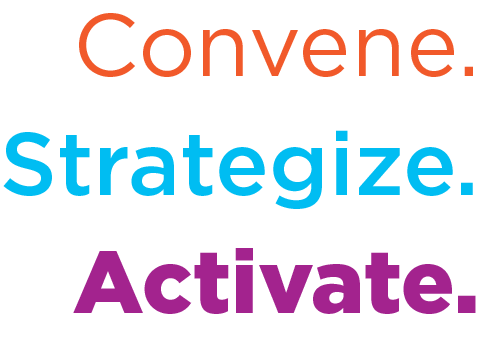 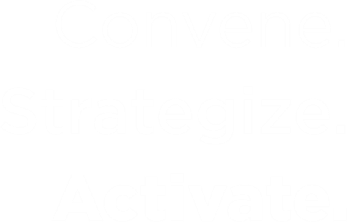 To join i2i’s mailing list and receive our News Briefs and other information directly to your inbox, contact Jean@i2icenter.org, let her know you are with NCCCYF and ask to be added to our circulation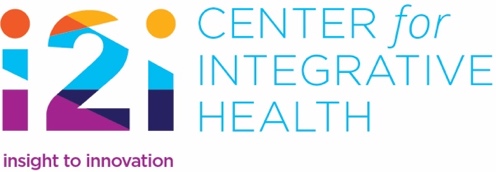 NC Collaborative for Children, Youth and FamiliesDATE: December 1, 2023To access the NC General Assembly calendar use this linkMedicaid Expansion Goes Live!  Community Members Can Help!December 1, 2023 is a historical day in North Carolina as the expansion of Medicaid to close the insurance gap is implemented.  Approximately 600,000 North Carolinians could benefit from Medicaid expansion.  While there is a portion of newly eligible individuals who can be easily identified, there are also some individuals who are not currently connected to Medicaid and would need to apply.  NC DHHS has developed a website that includes a toolkit to assist communities in educating their constituents.  They are also asking community members to help “spread the word” about the expansion of Medicaid.  Want to get more involved?  Anyone can subscribe to receive email updates on Medicaid expansion.  You can also be trained to present in your community, become a Medicaid Ambassador to attend in-person events and be trained to be a volunteer health insurance enrollment assister.  Follow this link to sign up.  NC Division of MH/DD/SUS Unveils a Community Collaborative ModelThe NC Division of MH/DD/SUS Community Collaborative Model has been developed to present ideas, receive feedback, and collaborate on policy priorities.The three levels are:Large scale public engagementFocused engagement on a range of topicsCollaboration with advisory committees (4 committees) that are dedicated to a single topic.  Workforce – PeerWorkforce – Direct Support ProvidersCrisis SystemSupports for Justice-Involved IndividualsOpportunity for Input!  Proposed Temporary Rules on Parental Concern Hearings per Parent Bill of RightsThe NC Department of Public Instruction has published notice of a proposed temporary rule.  The temporary rule provides parents of children in North Carolina public schools a way to request a parental concern hearing before the State Board of Education ("SBE") regarding the procedures or practices of a public school unit under Chapter 115C, Article 7B, of the General Statutes.  The temporary rules do require that a parent(s) document evidence the principal of the school at which the parent's child is enrolled was notified about these concerns at least 30 days prior to requesting a hearing before the SBE.This temporary rule is developed in response to the new Parent Bill of Rights law that passed the NC General Assembly in 2023.  SL2023-106 was ratified and vetoed.  The NCGA overrode the veto in July and it became law.  A public hearing on the temporary rule is scheduled for Wednesday, December 14th at 10:30 a.m.  Here is the link to join via Webex.Comments from the public should be directed to: Ryan Collins, 6301 Mail Service Center, Raleigh, NC 27601; email ryan.collins@dpi.nc.gov. The comment period began November 10, 2023 and ends December 7, 2023.Language Access Plan Launched by US HHSOn November 15th, the US Department of Health and Human Services released their updated Language Access Plan to ensure that federal agencies under US HHS reduce barriers to service through language.  The purpose of the plan is to ensure greater access to the life-saving services that the federal government provides for people with Limited English Proficiency (LEP) and for people with disabilities.   The Plan also focuses on recognizing the effective communication and accessibility requirements of Sections 504 and 508 of the Rehabilitation Act of 1973 to increase inclusivity of communication for persons with disabilities.  Read the press release at this link.  NC Court Role in Leandro Decision to be ReconsideredThe NC General Assembly leaders, in their roles as Legislative Intervenors, requested that the NC state Supreme Court review the Leandro decision.  The state Supreme Court has granted a discretionary review of the Leandro decision specifically to look at whether the trial court had “subject matter jurisdiction” when they ordered the state to spend almost $700 million in school improvements.  The Public School Forum of NC webpage notes, “the Leandro decision was made by the NC Supreme Court in 1994 when five school districts in low-wealth counties filed a lawsuit against the state specifying that their school districts did not have enough month to provide an equal education even though they taxed their residents higher than the average across the state.  The NC Supreme Court ruled that the state has the obligation to ensure that all children have access to a sound basic education.”  The discretionary review is around the jurisdiction of levels of courts in North Carolina to order compliance.  NC Political News article, October 26, 2023The Carolina Journal article, September 22, 2023Resources:988 Dashboard – NC DHHS has established a 988 dashboard.  They have been tracking and compiling data around the use of the 988 suicide hotline in North Carolina.  For example, the dashboard shows that adolescents age 13-17 were the second highest users of 988.  The dashboard also provides advocates and community partners an opportunity to watch for trends and areas where advocacy may be needed.  Teaching Parents of Children with Disabilities About Sexual Health – training has launched.  Teaching Parents of Children with Disabilities About Sexual Health is a free training program presented by parents of children with special healthcare needs. The Whole Child Health Section of the NC Division of Child & Family Well-Being developed this three-module training in collaboration with a core workgroup that included parents of children with disabilities, Whole Child Health Section Staff, community partners, and a subject matter expert. After completing the training modules participants will gain tools to increase confidence and commitment to educate about sexual health, develop strategies for teaching their child about sexual health topics, and gain knowledge about common sexual health safety issues for children with disabilities. The trainings are offered at no cost and are available in English and Spanish, in person or virtually. See the flyer below for a module overview. There are 3 modules included in the training with flexible scheduling options. To learn more or book your FREE sexual health training, emai:  lmahala.turner@dhhs.nc.gov.Flyer in English   Flyer in SpanishMental Health Legislative Breakfast will be held on February 3, 2024.  This breakfast is open to anyone (does include a registration fee and offers scholarships) and is an opportunity to hear from key legislative and policy leaders in the State and to network with other advocates.  Registration opens on December 1.  You can follow their website for more information as it is posted.  Bills Filed and Still Active for 2024 Short Session:H. 23, Education Studies and Other Changes, passed House, referred to Senate Education/Higher EducationH. 26, Education Omnibus, passed House, referred to Senate Education/Higher EducationH. 142, Protect our Students Act – Agency Bill, passed House, reported favorably by Senate Committees—Judiciary, Education/Higher Education, and Pensions and Retirement and Aging, sent to Senate RulesH. 145, Social Services Reform, passed HouseH. 150, School Contracted Health Services, passed House H. 186, Division of Juvenile Justice Modifications – Agency Bill, passed HouseH. 187, Equality in Education, passed HouseH. 188, Standards of Student Conduct, passed HouseH. 253, Prevent Students from Harm Act, passed HouseH. 382, Registered Nurses in Schools, passed HouseH. 478, Support Students with Disabilities Act, referred to House AppropriationsH. 500, NCCWTC/Medicaid Related Recs., passed HouseH. 647, Expedite Child Permanency, passed HouseH. 748, Felony Child Abuse/Expand Scope, passed HouseS. 406/H. 823, Choose your School, Choose your Future, H. 823 passed House  S. 406 reported favorably by Senate Education, re-referred to Senate AppropriationsH. 823, Choose your School, Choose your Future, passed House  H. 855, Strengthening Care for Children and Families, referred to House Health then House AppropriationsH. 858, Fonda Bryant Suicide Prevention Signage Act, referred to House AppropriationsH. 860, Protect Our Youth in Foster Care, referred to Health HouseH. 862, Strengthen Child Fatality Prevention System, reported favorably by House Health and re-referred to House AppropriationsH. 863, Foster Care Reform/Funds, referred to House AppropriationsH. 887, Enhance Local Response/Mental Health Crises, referred to House RulesS. 303, Strengthen Juvenile Laws, passed SenateS. 425, Medicaid Omnibus – Agency Bill, passed Senate, referred to House HealthS. 493, Go Big for Early Childhood Education, referred to Senate AppropriationsS. 567, School Mental Health Support ActS. 598, Healthy Students – A Nurse in Every School, referred to Senate AppropriationsS. 625, Child Welfare, Safety and Permanence Reforms, passed Senate, referred to House Judiciary 2H. 405/S. 694, Funds for Ready for School, Ready for Life, H. 405 referred to House Appropriations, S. 694 referred to Senate AppropriationsH. 705/S. 713, Build Safer Communities and Schools Act, both House and Senate bills referred to RulesS. 740, Fully Fund School Psychologists and Counselors, referred to Senate AppropriationsNew Laws:S. 115, SL2023-3, Repurpose RJ Blackley Center as Psych HospitalH. 76, SL2023-7, Access to Healthcare Options S. 20, SL2023-14, Care for Women, Children and Families Act H. 190, SL2023–65, Dept. of Health and Human Services Revisions – Agency Bill H. 605,  SL2023-78, School Threat Assessment Teams H. 815, SL2023 – 82, The Loving Homes Act H. 674, SL2023-96, Child Advocacy Centers/Share Information S. 49, SL2023-106, Parents Bill of Rights H. 186, SL2023-114, Juvenile Justice Modifications H. 259, SL2023-134, 2023 Appropriations Act H. 361, SL2023-135, Require Report/Protection & Advocacy Agency 